Quaresima 2020 – Celebrazione penitenziale per ADOLESCENTI e GIOVANIricordarti di me
Non dimenticarti di me! Tutti abbiamo bisogno di sapere che qualcuno ci pensa, ci vuole bene, ci porta nel cuore. È un desiderio che tutti, ma proprio tutti, abbiamo dentro! Magari facciamo fatica ad ammetterlo, perché in fondo ci piace pensare di non avere bisogno di nessuno… 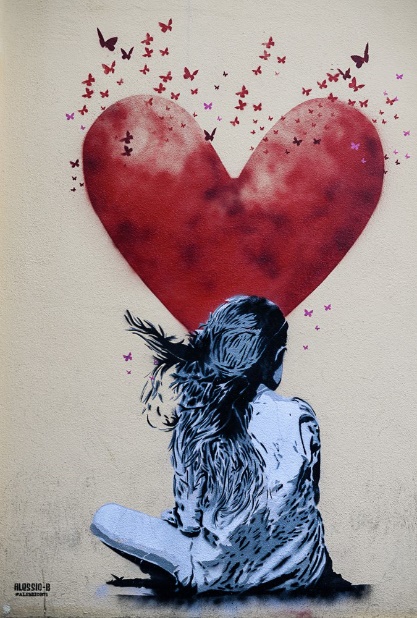 “Io basto a me stesso! Sono autonomo, non ho bisogno di nessuno!” diciamo quando qualcuno ci tradisce, ci delude, non ci capisce. È il nostro modo di difenderci, per non mostrare la nostra fragilità, la nostra vulnerabilità, il nostro bisogno degli altri. In realtà vorremmo tanto piangere e urlare: “Stai qui con me, io ho bisogno di te! Non cancellarmi dalla tua vita, ricordati di me.” Ricordare è portare nel cuore: abbiamo bisogno di portare nel cuore qualcuno, e abbiamo bisogno di sapere che c’è qualcuno che ci porta nel suo cuore. È questo che rende bella la vita!Nel vangelo, un malfattore crocifisso accanto a Gesù pronuncia proprio queste parole: ricordati di me. Avrebbe potuto chiedergli tutto, come hanno fatto altri, e invece chiede solo questo: portami nel tuo cuore. Gesù conosce i nostri desideri più profondi, Lui ci porta nel suo cuore, Lui si ricorda sempre di noi. A volte siamo distratti e ce ne dimentichiamo… E allora, per ricordarcelo, chiediamogli: ricordati di me, portami nel cuore.Preghiamo con il Salmo 25Nelle parole del salmo 25 ritroviamo l’affanno e la paura di esserci persi, la solitudine che proviamo quando stiamo male. Al tempo stesso riconosciamo che Dio è un riparo, un rifugio: le sue braccia sono sempre spalancate per accoglierci, proteggerci, salvarci. Buono e retto è il Signore,indica ai peccatori la via giusta. Tutti i sentieri del Signore sono amore e fedeltàper chi custodisce la sua alleanza e i suoi precetti.Per il tuo nome, Signore,perdona la mia colpa, anche se è grande.Volgiti a me e abbi pietà,perché sono povero e solo.Allarga il mio cuore angosciato,liberami dagli affanni.Vedi la mia povertà e la mia faticae perdona tutti i miei peccati.Proteggimi, portami in salvo; che io non resti deluso,perché in te mi sono rifugiato.O Dio, libera Israele da tutte le sue angosce.Dal Vangelo secondo Luca (23, 35-43)Il popolo stava a vedere; i capi invece lo deridevano dicendo: "Ha salvato altri! Salvi se stesso, se è lui il Cristo di Dio, l'eletto". Anche i soldati lo deridevano, gli si accostavano per porgergli dell'aceto e dicevano: "Se tu sei il re dei Giudei, salva te stesso". Sopra di lui c'era anche una scritta: "Costui è il re dei Giudei".Uno dei malfattori appesi alla croce lo insultava: "Non sei tu il Cristo? Salva te stesso e noi!".  L'altro invece lo rimproverava dicendo: "Non hai alcun timore di Dio, tu che sei condannato alla stessa pena? Noi, giustamente, perché riceviamo quello che abbiamo meritato per le nostre azioni; egli invece non ha fatto nulla di male". E disse: "Gesù, ricòrdati di me quando entrerai nel tuo regno". Gli rispose: "In verità io ti dico: oggi con me sarai nel paradiso".Per la riflessione personaleRileggi il vangelo e prova ad immaginarti la scena… Prova a concentrarti sui sentimenti che nascono dentro di te, lascia affiorare i pensieri.Il popolo stava a vedere; i capi invece lo deridevano A volte ci accorgiamo che sta succedendo qualcosa di brutto ad un amico, ad un conoscente… assistiamo ad un’ingiustizia, e non abbiamo il coraggio di intervenire. Oppure banalizziamo, deridiamo. Prova a pensare alle situazioni che hai vissuto così… e chiedi perdono.Se a volte vedi un amico in difficoltà e ti volti dall’altra parte, chiedi perdono.“Eh sì, ciò che è capitato è brutto, ma in fondo in fondo quella persona se l’è cercata!”, ci capita di pensare. Nel nostro cuore abitano anche questi sentimenti, che a volte prendono il sopravvento: l’invidia, la derisione, l’egoismo. Se è successo anche a te, chiedi perdono… Se ti rivolgi a Dio chiedendogli di fare la tua volontà, stai cercando di disegnare Dio secondo i tuoi bisogni… chiedigli perdonoPer tutto questo, chiedi perdono. Un perdonami. Ricordati di me Il malfattore sta per morire e non suggerisce a Gesù improbabili stratagemmi di salvezza, non cerca facili scappatoie ma gli dice… Insieme? Non mi lascerai solo? Queste parole commuovono (muovono a favore) Gesù! Ti affidi alla compagnia di Gesù nelle piccole grandi difficoltà del tuo quotidiano? Condividi con lui i successi e le gioie? Di chi ti ricordi? I tuoi nonni, i tuoi cari defunti, gli amici lontani li porti nel cuore? Li chiami? Preghi per loro? Hai mai pensato quanta gente ti vuole bene? Ringrazi il Signore per essere così amato?Ricordati che Dio si ricorda di te e ti porta nel cuore! Prova semplicemente a ricordarti di Lui, dicendogli: mi fido di te.Oggi sarai con me in ParadisoOggi! Non un giorno lontano, ma OGGI sarai con me in Paradiso. Significa che da oggi possiamo rendere i luoghi dove viviamo un paradiso! È un dono grandissimo, e Gesù ci indica come fare: basta camminare con Lui, stare con lui. Paradiso è stare con: con Lui, con gli altri. Per tutti i doni che ricevi ogni giorno, anche quelli che dai per scontati: un tetto sulla testa, gli abiti, il sole, le stelle… Per le persone che ti vogliono bene, che si prendono cura di te perché vogliono il tuo bene…Per tutte le volte che abbiamo trovato la serenità e la pace dopo un momento di caos, di rabbia di agitazione…. Per ogni volta in cui, dopo, abbiamo capito che sì, in quel momento Dio c’era, ma non riuscivamo a vederlo…Per tutto questo, ringrazia Dio. Un grazie. Questo può diventare il tuo modo, stasera, per sperimentare che Dio ti è davvero vicino: non l’hai mai incontrato? Prova!Puoi vivere la Riconciliazione, se vuoi, con questi tre passaggi: un perdonami, un mi fido, un graziePadre nostroRichiesta di perdonoPreghiamo insiemeNoi siamo salvati da Gesùperché ci ama e non può farne a meno. Possiamo fargli qualunque cosa, ma Lui ci ama, e ci salva. Perché solo quello che si ama può essere salvato. Solo quello che si abbraccia può essere trasformato. (Papa Francesco)